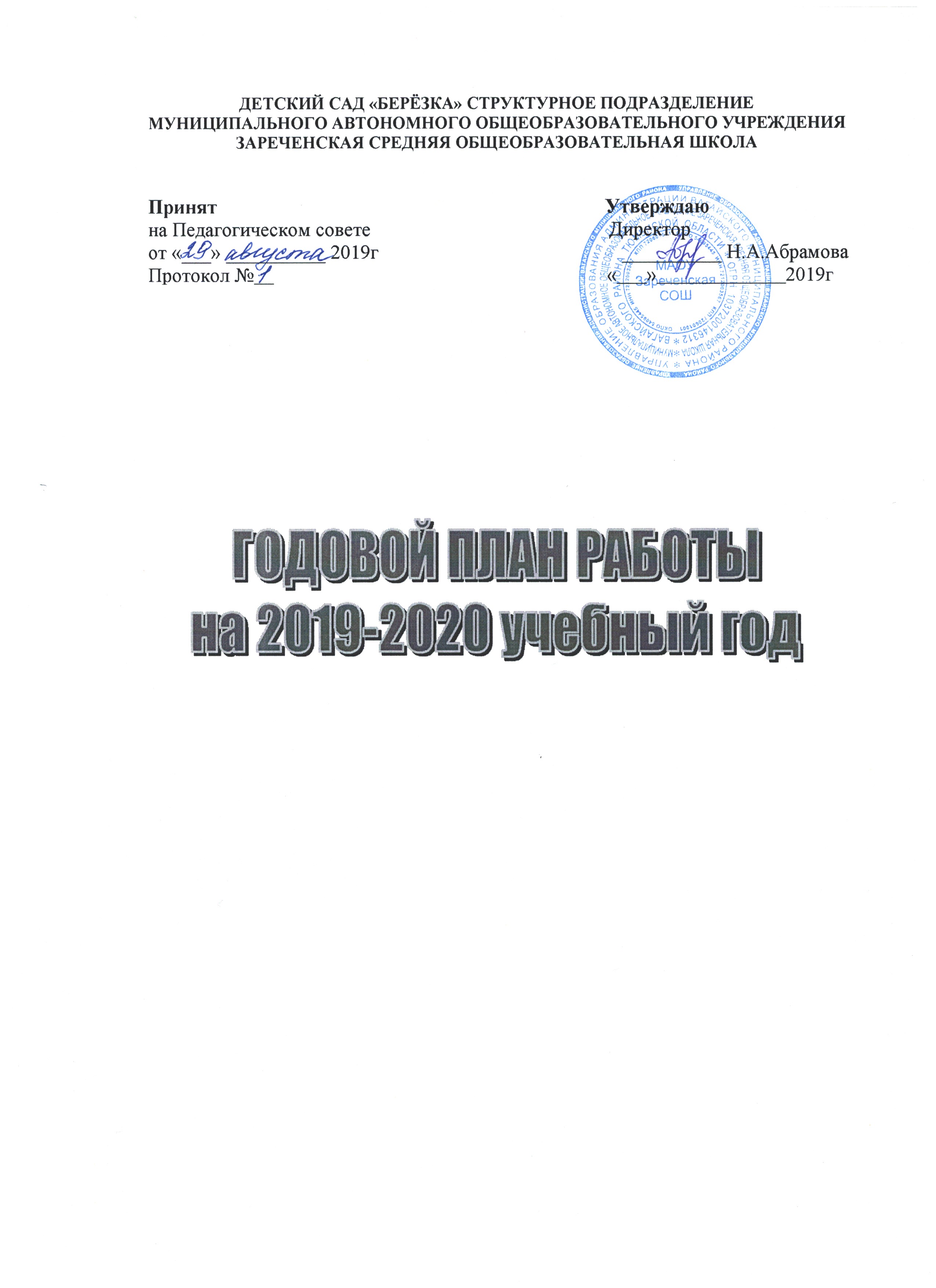 Приложение 2План антитеррористических мероприятийПриложение 3План мероприятий по пожарной безопасности Приложение 4План мероприятий по предупреждениюдетского дорожно-транспортного травматизма№МероприятияСрокиОтветственныеПервоочередные, неотложные мероприятияПервоочередные, неотложные мероприятияПервоочередные, неотложные мероприятияПервоочередные, неотложные мероприятия1Знакомство с ст.2, 3,5,9 Закона РФ «О борьбе с терроризмом»Знакомство с ст.205, 206, 207, 208, 277, 218, 222, 226 Уголовного кодекса РФ2 раза в годДиректор2Приказ по предупреждению террористических актов.СентябрьДиректор3Проверка сохранности ограждения детского садаПо графикуЗавхоз4Организация  внешней безопасности (наличие замков на  воротах)постоянноЗавхоз5Инструктаж   по обеспечению безопасности, антитеррористической защищенности сотрудников и детей в условиях повседневной деятельности.2 раза в годуполномоченный по охране труда6Инструктаж по действиям при обнаружении предмета, похожего на взрывное устройство2 раза в годуполномоченный по охране труда7Инструктаж по действиям при поступлении угрозы террористического акта по телефону, при поступлении угрозы террористического акта в письменном виде, по действиям при захвате террористами заложников. 2 раза в годуполномоченный по охране труда8Осмотр территории на наличии посторонних и подозрительных предметов Проведение проверок на предмет обнаружения бесхозных вещей и предметов на объекте или в непосредственной близости от него.Ежедневно утром, перед прогулкамиЗавхоз, воспитатели групп9Ежедневные осмотры помещений и территории  с отметкой результатов в журнале.ежедневноЗавхоз10Проведение  тренировки с сотрудниками ДОУ по действиям при возникновении угрозы совершения террористического акта.1 раза в годОтветственный  по ГО11Постоянное содержание в порядке подсобных помещений и выходов из ДОУ. Проверка состояния  ограждений, обеспечение контроля  освещенности территории ДОУ в темное время суток, проверка наличия и исправности средств пожаротушения и т.д.постоянноЗавхоз12Обеспечение контроля за вносимыми (ввозимыми) на территорию ДОУ грузами и предметами ручной клади, своевременным вывозом твердых бытовых отходовпостоянноЗавхоз13Педагогам прибывать на свои рабочие места за 10-15 минут до начала занятий с целью проверки их состояния на предмет отсутствия посторонних и подозрительных предметов.постоянноВоспитатели возрастных групп14Организация дежурства во взаимодействии с органами  охраны правопорядка  на время проведения мероприятийНовогодние праздники, выпускнойДиректорзавхозРабота с детьмиРабота с детьмиРабота с детьмиРабота с детьми1Занятия, тематические беседы: «Как я должен поступать»; «Как вызвать полицию»; «Служба специального назначения»; «Когда мамы нет дома»; «Военные профессии»В течение года Старший воспитатель, воспитатели2Включение в годовые и месячные планы воспитательной работы встреч с сотрудниками правоохранительных органов по темам: «Сущность терроризма», «Дисциплинированность и бдительность – в чем выражается их взаимосвязь?»;2 раза в год Старший воспитатель, воспитатели3Проведение занятий ОБЖ в группахВ течение года Старший воспитатель, воспитатели4Изготовление наглядных пособий по материалам беседВ течение года Старший воспитатель, воспитатели5Работа по комплектам плакатов по действиям в ЧСНоябрь  Старший воспитатель, воспитатели6Проведение дидактических игр: «Правила поведения или как я должен поступить»Февраль Старший воспитатель, воспитателиРабота с родителямиРабота с родителямиРабота с родителямиРабота с родителями1Проведение бесед с родителями о режиме посещения ДОУОктябрь Старший воспитатель, воспитатели2Проведение родительских собраний с включением вопросов безопасности В течение года Старший воспитатель, воспитатели3Оформление информационных уголков (папки-передвижки, консультационные папки, памятки, буклеты и т. п.); Октябрь Старший воспитатель, воспитатели№Мероприятия СрокиОтветственныйРабота с сотрудникамиРабота с сотрудникамиРабота с сотрудникамиРабота с сотрудниками1Проведение инструктажей с сотрудниками по ПБВ течение годаЗавхоз2Составление рекомендаций для воспитателей по организации работы по противопожарной безопасности. Проведение инструктажа.Сентябрь Старший воспитатель, воспитателизавхоз3Организация и проведение занятий по пожарной безопасности.В течение годаВоспитатели4Практические занятия по эвакуации детей в случае возникновения пожара2 раза в годСтарший воспитатель, завхоз5Консультации:Основы пожарной безопасностиЭвакуация детей из загоревшегося зданияСредства пожаротушенияОбеспечение безопасности ребенка: дома и в общественных местахОктябрьНоябрьДекабрьФевраль Завхозстарший воспитатель,Работа с детьмиРабота с детьмиРабота с детьмиРабота с детьми1Беседы:Почему горят леса?Безопасный домПотенциальные опасности дома: на кухне, в спальне, в общей комнате Скоро, скоро новый год, к детям елочка придетЕсли дома начался пожар?Опасные предметыЧто делать в случае пожара в детском саду?Друзья и врагиЗнаешь сам – расскажи другомуСентябрьОктябрьНоябрьДекабрь Январь Февраль МартАпрельМай Воспитатели групп 2Подвижные игры:Пожарные на ученияхЮный пожарныйСамый ловкийВ течение годаВоспитатели, инструктор по физкультуре3Сюжетные игры:Инсценировка «Кошкин дом»Умелые пожарныеПожарная частьВ течение годаВоспитатели4Художественная литература:С. Маршак «Рассказ о неизвестном герое», «Пожар»Е. Хоринская «Спичка-невеличка»А. Шевченко «Как ловили уголька»Л. Толстой «Пожарные собаки»Загадки, пословицы, поговоркиВ течение годаВоспитатели групп 5Дидактические игры:Опасные ситуацииВ мире опасных предметовСлужба спасения: 01, 02, 03Горит – не горитКому что нужно для работы?Бывает – не бываетВ течение годаВоспитатели групп 6Оформление выставки детских рисунков «Не шути с огнем»Декабрь Старший воспитатель, воспитатели 7 Практические занятия с детьми по формированию навыков поведения в пожароопасной ситуации1 раз в кварталВоспитатели 8Практикум для детей и воспитателей «Оказание первой помощи в экстренных ситуациях»Ноябрь Старший воспитатель, медсестравоспитатели 9Тематические досуги:«Добрый и злой огонь»«Как мы боремся с огнем» Познавательная итоговая викторина  «Что? Где? Когда?»Январь Музыкальные руководитель10Экскурсии и целевые прогулки:В пожарную частьВ прачечную – знакомство с электроприборами Течение годаСтарший воспитатель, воспитатель ст. группыРабота с родителямиРабота с родителямиРабота с родителямиРабота с родителями1Оформление стендов в группах «Опасные ситуации дома и в детском саду»В течение годаВоспитатели 2Оформление стендов и уголков безопасности  с консультациями в коридорах детского садаВ течение годаСтарший воспитатель, завхоз3Консультации:Безопасное поведениеВнимание: эти предметы таят опасность! Предотвратите беду: действия детей в чрезвычайных ситуацияхПравила поведения при пожаре в местах массового скопления людейПервая помощь при ожогеВ течение годаВоспитателимедсестра4Освещение тем по пожарной безопасности на групповых родительских собранияхДекабрьЯнварь Воспитатели 5Совместные учения сотрудников детского сада, детей и родителей «Пожарные на учениях» - практическое освоение навыков и правил поведения при пожаре, оказания первой помощи пострадавшим, отработка первоочередных мер по тушению огняМай Старший воспитатель,завхозвоспитатели медсестра№Мероприятия Срок Ответственные Работа с воспитателямиРабота с воспитателямиРабота с воспитателямиРабота с воспитателями1Инструктаж с воспитателями:- предупреждение детского дорожно-транспортного травматизмаСентябрь Старший воспитатель2Консультация «Содержание работы с детьми по предупреждению дорожно-транспортного травматизма в разных возрастных группах» Сентябрь Старший воспитатель3Обновить и дополнить сюжетно-ролевые игры по ДДТ Октябрь Воспитатели групп4Обновление уголков безопасности в приемныхНоябрьВоспитатели5Консультация «Правила поведения пешехода на дороге в зимнее время»ДекабрьСтарший воспитатель6Практикум для педагогов «Оказание первой помощи в случае травматизма»Январь Медсестра 7Консультация «Что нужно знать родителям о правилах дорожного движения»Февраль Старший воспитатель,8Консультация «Внимание: весна!» - правила проведения прогулки в гололед, во время таяния снегаМарт Старший воспитатель9Подготовка и проведение развлечений по ознакомлению с правилами дорожного движенияВ течение годаМузыкальный руководителивоспитателиРабота с детьмиРабота с детьмиРабота с детьми1Экскурсии и целевые прогулки:Наблюдение за движением пешеходовНаблюдение за движением транспортаНаблюдение за работой светофораРассматривание видов транспорта Прогулка к пешеходному переходуЗнакомство с улицейНаблюдение за движением транспорта Знаки на дороге – место установки, назначениеСентябрьОктябрьНоябрьДекабрьЯнварьМартАпрельМай Воспитатели групп2Беседы:Что ты знаешь об улице?Мы пешеходы - места движения пешеходов, их название, назначениеПравила поведения на дорогеМашины на улицах города – виды транспортаЧто можно и что нельзяПомощники на дороге – знаки, светофор, регулировщикБудь внимателен!Транспорт в  городе: места и правила парковки, пешеходные зоны, ограничивающие знакиСентябрь ОктябрьНоябрьДекабрьФевральМартАпрельМайВоспитатели групп3Сюжетно-ролевые игры:«Путешествие по улицам города», «Улица и пешеходы», «Светофор», «Путешествие с Незнайкой», «Поездка на автомобиле», «Автопарковка», «Станция технического обслуживания», «Автомастерская»В течение годаВоспитатели групп4Дидактические игры:«Наша улица», «Светофор» «Поставь дорожный знак», «Теремок», «Угадай, какой знак», «Улица города», «Заяц и перекресток», «Что для чего?», «Дорожные знаки: запрещающие и разрешающие», «Желтый, красный, зеленый», «Чего не хватает?», «Собери автомобиль», «Отвечай быстро»В течение годаВоспитатели  групп5Подвижные игры:«Воробышки и автомобиль», «Будь внимательным», «Разноцветные автомобили», «Мы едем, едем, едем …», «Стоп!», «Разноцветные дорожки», «Чья команда скорее соберется», «Велогонки», «Лошадки», «Горелки», «Найди свой цвет» В течение годаВоспитатели групп, инструктор по физкультуре6Художественная литература для чтения и заучивания:С.Михалков «Моя улица», «Велосипедист», «Скверная история»; С. Маршак «Милиционер», «Мяч»; В. Головко «Правила движения»; С Яковлев «Советы доктора Айболита»; О. Бедерев «Если бы…»;  А. Северный «Светофор»; В. Семернин «Запрещается - разрешается»В течение годаВоспитатели групп7Развлечения:Зеленый огонек (досуг)Учите правила дорожного движения (досуг)Петрушка на улице (досуг)Путешествие в страну Дорожных знаков (досуг)СентябрьНоябрьЯнварьМартВоспитатель ст. группывоспитатель ср. группывоспитательмл.группыРабота с родителямиРабота с родителямиРабота с родителямиРабота с родителями1Консультации:Что должны знать родители, находясь с ребенком на улицеБудьте вежливы – правила поведения в общественном транспортеПравила дорожного движения – для всехОсторожно, дети! – статистика и типичные случаи детского травматизмаЧтобы не случилось беды! – меры предупреждения детского травматизмаРодители – пример для детейВ течение годаВоспитатели групп2Оформление стендов (папок-передвижек) в группах по правилам дорожного движения :Безопасность твоего ребенка в твоих рукахПамятка взрослым по ознакомлению детей с Правилами дорожного движенияДисциплина на улице – залог безопасности пешеходовЧто нужно знать будущим школьникам о правилах дорожного движенияВ течение годаВоспитатели3Анкетирование родителейСентябрь Старший воспитатель